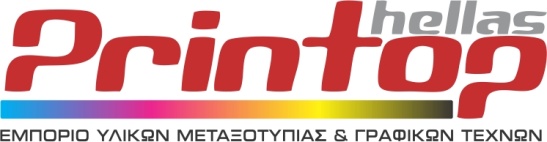 THANET ALCALI CLEANING PASTE TC6007Διαβρωτής σκιών & φαντασμάτωνΧρήση:Είναι ένα υλικό που δεν χρησιμοποιείται πάντα αλλά μόνοόταν στη γάζα έχουμε σκιές από emulsionΕφαρμογή:  Το τοποθετούμε με μαλακή βούρτσα και από τις 2 πλευρέςτου τελάρου και το δουλέουμε για περίπου 5 έως 10 λεπτάΠληροφορίες: ΠΡΟΣΟΧΗ: Ξεπλένουμε γρήγορα και με άφθονο υπό πίεση νερό διότι υπάρχει κίνδυνος να μας κάψει τη γάζα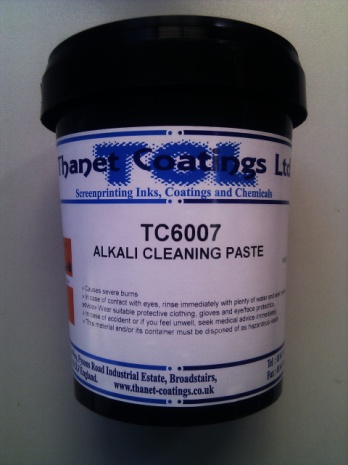 